Miguel Angel La Pietá.  Mármol. Basílica del Vaticano 174 . 145 . 1498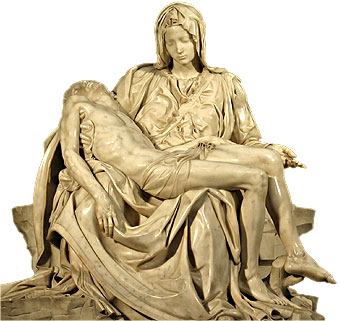 Santísima Madre de Jesús muerto,que tienes el cuerpo de tu Hijo en tus brazoscon el rostro sereno de quien se asombra ante el misteriode un Hijo que es Señor de la vida, que ahora se contempla sin ella.Ayúdanos con tu maravillosa serenidada enfrentarnos con el misterio de un Dios hecho hombre,de un autor de la vida hecho cadáver,de un ser eterno hundido en el final del tiempo para su vida terrenay en el comienzo de una vida de Iglesia hecha esperanza.Ayúdanos a acercarnos a ese Hijo Redentor del Género humano,a adorar su misterio, a maravillarnos de tu misión de madre,a caminar por el mundo anunciando la Resurrección, que sólo se entiende desde la crucifixión.AmenCapilla Sixtina. Juicio final. Miguel Angel. 1536 (25 años desde las otras pinturas de la capilla)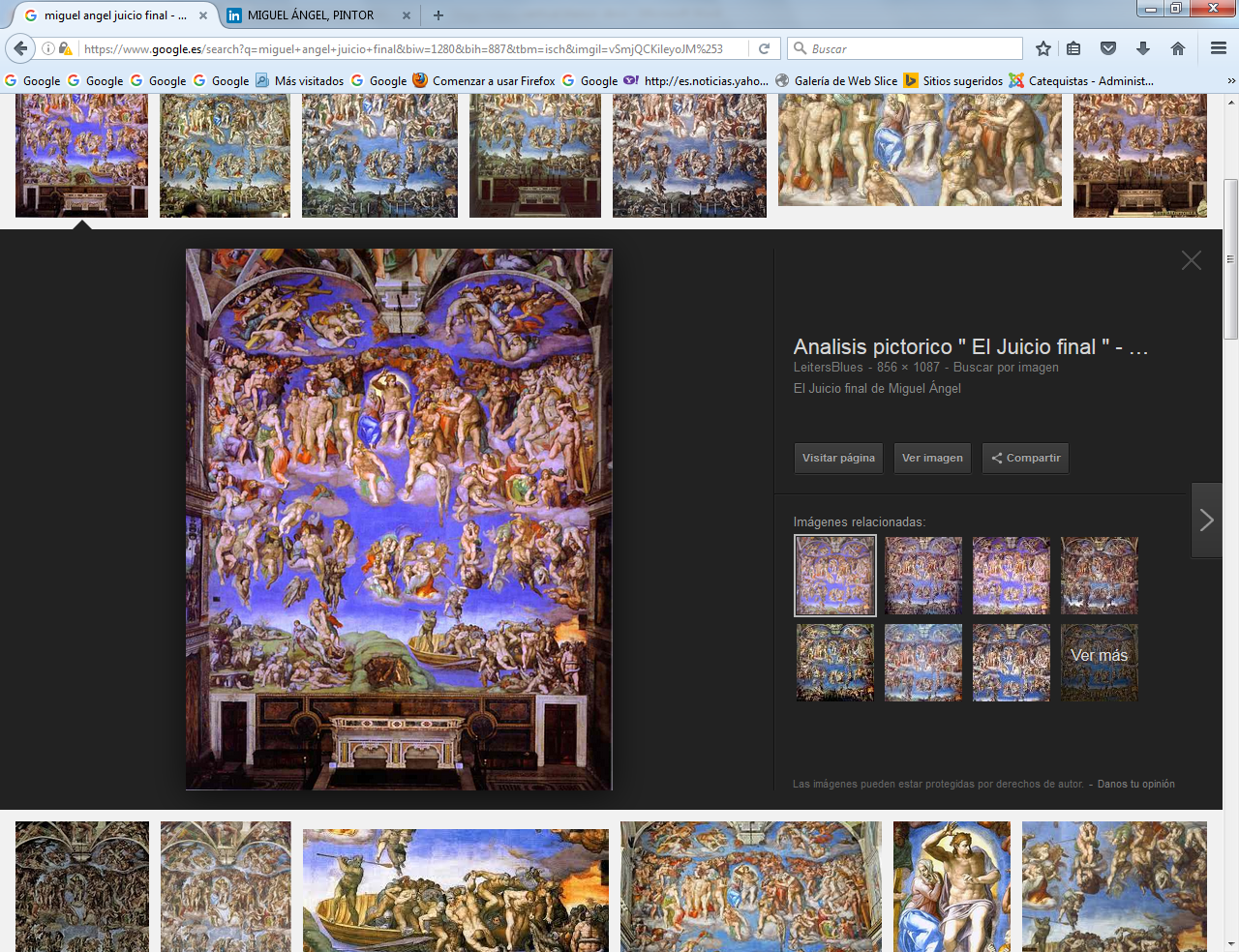 Oh Jesús, fuente de la misericordia divina, pastor bueno que vienes a buscar las ovejas descarriadas.Al contemplar la impresionante silueta de tu figura en la capilla sixtinay verla envuelta en el espectáculo del juicio final,medito  con fe tu parábola del Juicio a los buenos y a los malos.y veo que el cuadro frontal de la sala es portentoso y es impresionante,pero la parábola salida de tu boca es mucho más maravillosa y consoladoraque la obra genial que se contempla. Veo a los buenos que suben con la sonrisa en los labiosy a los malos que bajan con el horror en los cuerposPienso en el misterio del juicio final, que con toda seguridad acontecerá al final de los tiempos del mundo.Pienso que la realidad no será la que flota en el aula del Papa Sixto,sino en tus palabras del misterio del final de los tiempos, cuando Tú, el señor, vendrás con poder y majestad; pero también con bondad, compasión, perdón y misericordia,que son los ropajes del Cristo, consagrado, de un Jesús´, Salvador.Te pido que ilumines nuestra vida peregrina con tu Evangelioy no sóolo con el pensamiento maravilloso de los hombres de ciencia, de arte o de literatura.Gracias por habernos dejado tu mensaje evangélicoy por darnos inteligencia para adaptarlo a lo largo de nuestro caminar histórico.Miguel Angel. El llamado El Tondo Doni, o Sagrada Familia (1504-1505),Galería Uffizi, Florencia. Pintura al temple, para Agnolo Doni. 120 cms diámetro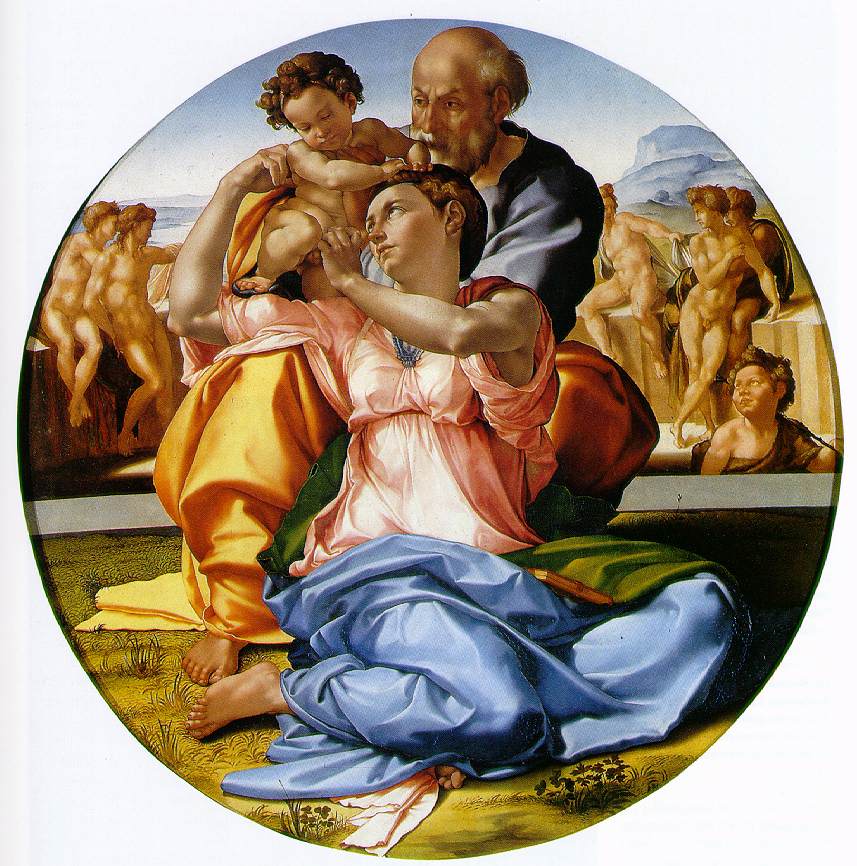 Bendita y sagrada familia de NazarethA la luz de esta hermosa pinturaos pedimos que nos deis la paz y el amor; que toda familia cristiana piedad construir para el bien de la iglesia y la salvación de los hombreshogares de paz, de luz y de felicidad. Os pedimos, Jesús, María y José,que bendigáis a las familias cristianasy les ayudéis a caminar por la vida terrenacultivando el amor cristiano y no sólo el humano,educado a los hijos en ideales celestiales y no sólo intereses terrenosy que les deis a todas ellas la razón de vivir a la luz del Evangelio y nos de las corrientes pasajeras de cada época de la historiaOs lo pedimos por el Padre del cielo,que contempla desde arriba vuestra maravillosa unidady vuestra riqueza terrenal. Amen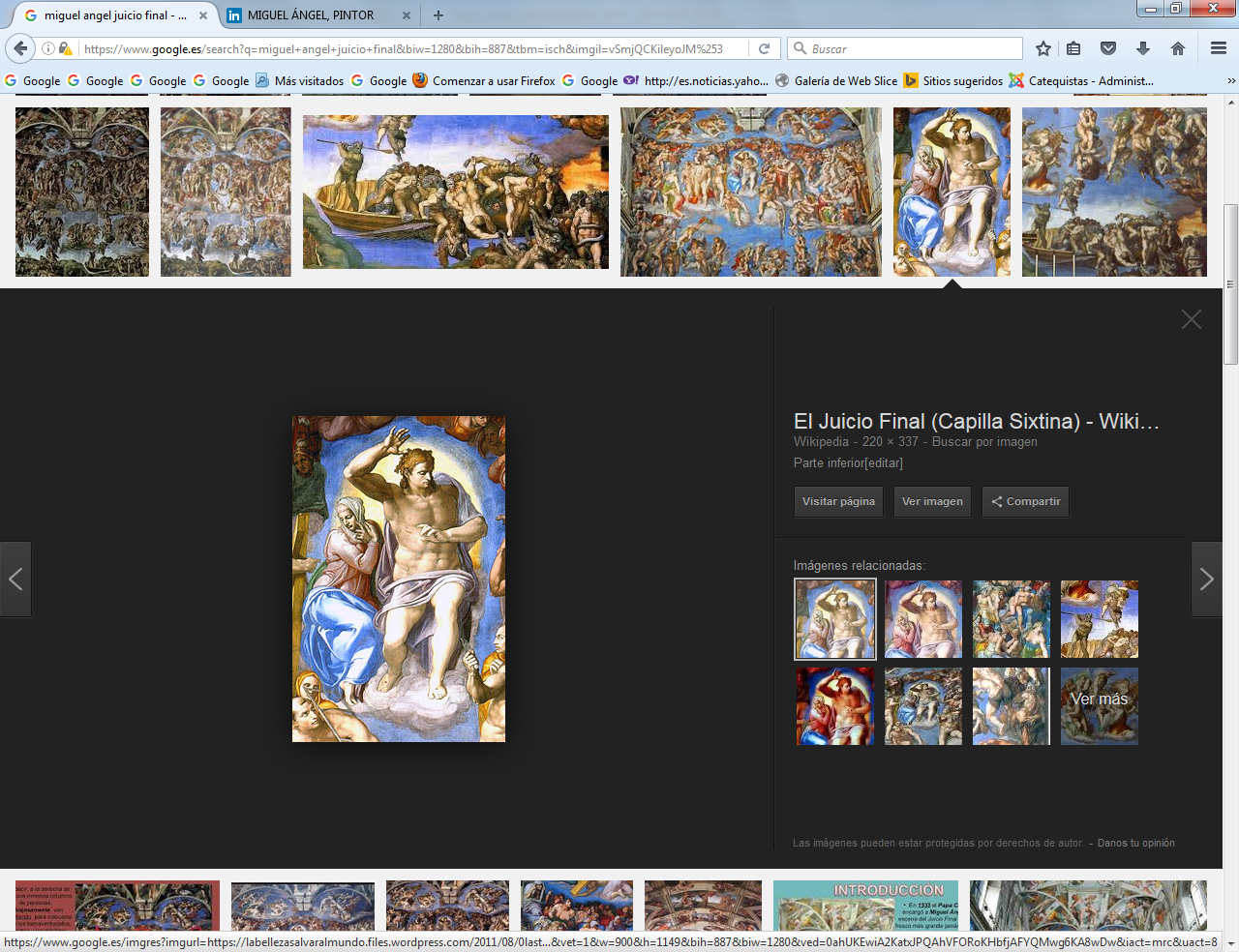 Señor JesúsAnte tu silueta majestuosa,reflexiono sobre tu amor a los hombresy sobre la realidad de la justicia misteriosa del que va a sentarse en el trono a la derecha del Padrey a juzgar a todas las naciones de la tierra.Entiendo el misterio del pintor que te diseñó con la mano levantada,pero sin ver el corazón afectuoso.Yo te asocio al manso Jesúsque en la Ultima Cena quiso dejarnos el supremo gesto del amor, que fue el pan y el vino de tu presencia eucarística.Te pido que hagas comprender a todos los cristianosque tu amor a los hombres se debe situar entre la bondad con los que salvas con tu muerte y pasióny la justicia con los que hierren a los hombres y no quieren caminar por las sendas de tus mensajes de amor, de paz, de fidelidad y de respeto a la ley del creador.